	Утверждаю директор МБОУ «Фатневская СОШ им.Героя Советского Союза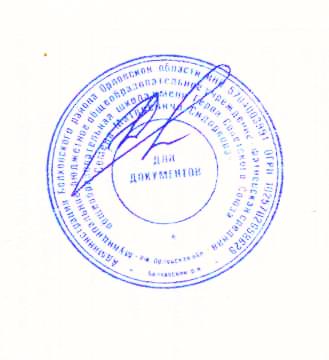  С.М.Сидоркова»________Н.В.ЛёвинаМеню на 01 февраля 2021. для обучающихся 1-4 классовОтветственный за организацию питания                           Костромина И,А.Наименование блюдаМасса порции(в гр.)Калорийность порцииЦена(в руб.)ЗавтракЗавтракЗавтракКаша манная молочная200      222,02 13-46Чай с сахаром200       89,321-34Хлеб пшеничный 40        2006-15                                            Итого:                                            Итого:311,3420-95ОбедОбедОбедЩи из свежей капусты250142,943-59Плов с мясом кур200244,0          20-53Компот из сух.фр.200138           1-23Хлеб ржаной, пшеничный1101713-88                                                              Итого:                                                              Итого:695,9429-23                                                    Всего за день:                                                    Всего за день:1007,2850-18